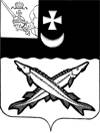 ПРЕДСТАВИТЕЛЬНОЕ СОБРАНИЕ БЕЛОЗЕРСКОГО МУНИЦИПАЛЬНОГО РАЙОНАРЕШЕНИЕОт 09.12.2019№100О внесении   изменений  в решение  Представительного        Собрания района  от 09.07.2013 № 61В соответствии  с  Кодексом  об административных  правонарушениях  Российской Федерации, законом  Вологодской области  от 08.12.2010 № 2429-ОЗ «Об  административных  правонарушениях  в Вологодской области»,  статьёй 18 Устава Белозерского  муниципального  района,Представительное    Собрание  Белозерского  муниципального района РЕШИЛО:1. Внести  в Перечень  должностных  лиц   органов  местного   самоуправления   Белозерского    муниципального   района,  уполномоченных   составлять  протоколы  об   административных   правонарушениях,   утвержденный	   решением   Представительного     Собрания   района  от  09.07.2013 № 61 (с  последующими  изменениями и дополнениями) изменение, изложив  его в новой  редакции   согласно  приложению  к настоящему  решению.2.     Настоящее  решение  вступает  в   силу  после  его    опубликования  в  районной   газете   «Белозерье» и  подлежит  размещению  на  официальном  сайте  Белозерского  муниципального  района  в  информационно-телекоммуникационной   сети  «Интернет».       Глава района:                                                                  Е.В.ШашкинПриложение   к решению  Представительного   Собрания района  от _________ № ___«Утвержденрешением  Представительного   Собрания   района от 09.07.2013 № 61Перечень должностных  лиц  органов  местного  самоуправления  Белозерского  муниципального   района, уполномоченных  составлять  протоколы об административных  правонарушениях».Должностное  лицо, уполномоченное  составлять  протоколы  об  административных  правонарушенияхСтатьи   Кодекса  Российской Федерации об административных  правонарушениях1.Контрольно-счетная  комиссия  Белозерского  муниципального   района:- председатель  контрольно-счетной комиссии  районастатьи 5.21, 7.32 (6), 15.1, 15.14-15.15(16), часть 1 статьи 19.4, статья 19.4.(1), части 20 и 20(1) статьи 19.5., статьи 19.6.  и 19.7.2. Финансовое  управление  Белозерского   муниципального   района:- начальник  управления- заместитель  начальника   управления;- начальник  контрольно-ревизионного  отдела управления;- консультант контрольно-ревизионного  отдела управления;статьи 5.21, 7.32 (6), 15.1, 15.14-15.15(16), часть 1 статьи 19.4, статья 19.4.(1), части 20 и 20(1) статьи 19.5., статьи 19.6. и 19.7.3. Управление   имущественных отношений  Белозерского    муниципального   района:-   начальник  управления;- консультант  управления (в должностные  обязанности  которого  входит функционал по земельному контролю)часть 1 статьи 19.4, часть 1  статьи 19.4.1, часть 1 статьи 19.5, статья 19.7.